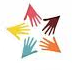       Ceilidh Fri 17th May   St Joseph’s Cathedral Hall7pm for 7:30pm Start dancing!Ticket price £6 adult, family deal available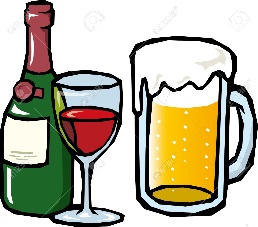          Bring your own            On Sale: Tea, Coffee, Soft drinks, Sweets, Crisps and Hot dogs.     Raffle All funds to support Lasallian ProjectsContact: Jayne 07708468695, Dave 07840846890